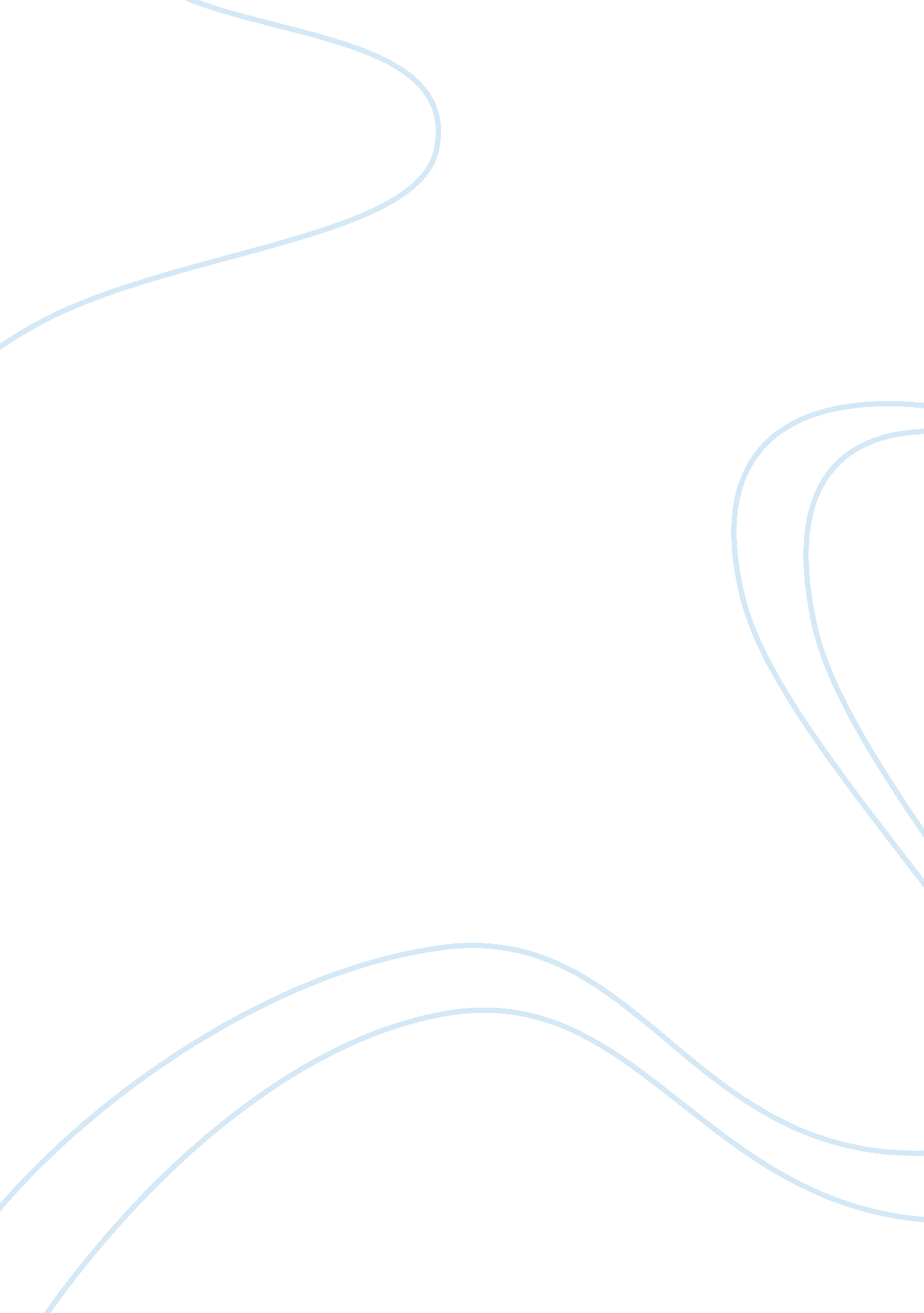 Organizational behavior and teamwork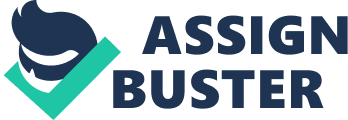 Organizational Behavior and Teamwork- MGT 302 Module #3 Case Institutions are beginning to increase their dependence on fundamental dealings in putting together procedures for a global ecosystem. Like most teams, virtual teams will insist on an unyielding groundwork of reciprocated conviction and group effort if they want to operate for practical purposes. With distinguishing and applying suitable team building strategies for a virtual team will not only improve managerial efficiency, it will play an optimistically part on the eminence of working life for virtual eam. The ecosystem of labor within an enterprise is forever shifting from individual coursework to team building performance. The change toward increased team building responsibilities has catapulted the progression of transmission of expertise that can be second hand to corroborate group work teams. These teams will be able to communicate, collaborate, and perform irrespective of time and space. The phrase team and group are used interchangeably Managers are beginning to establish learning as most efficient when people work in groups, express their belief out loud, hallenge other members in a group and collaborate to accomplish group elucidation to a problem. Working as a virtual team is very exceptional because of the tangible disconnection of the group because very little is implicated how space and time have an effect on their capabilities to formulate diplomacy and work to achieve team goals. The concern for virtual teams will be the group leader experience to find new commitments and aligning the team’s objective for virtual groups, especially for the ones that cannot meet one-on-one. To overcome virtual team’s challenges, virtual eams must rely on communication and new technologies, such as business team conference calls and an assortment of software applications to exploit the cleverness of group members. Virtual groups are inimitably needy on group interface and individual reception as the group act as a team from a distance in their individual communal network. Not all group member’s assessment whether or not that group members will be able to be an effective factor to their team achievements. When there are groups you have to make everyone feel comfortable, so they will voice their opinions. Problems in the virtual groups stem from a lack of enthusiasm to involve the members, lacking consistency timetables, and for one person difference of opinion in the group. Once the group disperses from the bargaining table, some members will have a sidebar meeting to discuss comments that was by the other difference of opinions is communal relations matters. Lack of communication signals will make these issues fictional to other group members. Over time, virtual groups will developed into a functional group. While the group members are forming, they will determine their status in the group, establish what rocedures to follow and institute the rules of the group. This will begin when the group determine cohesiveness and loyalty to their responsibilities, and find different ways to work through their problems in order to complete the mission, and put in place norms that will determine proper behavior for the group. At this point, storming will begin and conflicts will start to rise as the group members will refuse to go along with the group and start fighting back against group accomplishments. After awhile, group performing will occur then the group will start to demonstrate deptness in working mutually to accomplish their ambitions and start to become a more accommodating factor following their measures for working together in order to become a complete group. Eventually all of the disagreements will turn into compromising, and everyone will start to listen to one another and will focus on the assignment while working together towards the same goal. Reference: 1 . TUI University Background Materials www. coursework. info 2. Team Building: Managing the Norms of Informal Groups in the Workplace http://www. accel-team. com/work_groups/index. html 